FULL NAME: ________________________________________________________________DOB:_______________________  PHONE NUMBER:________________________________I AM APPLYING FOR THE FOLLOWING SAN CARLOS LOTTERY HUNT:(PLACE AN [X] IN BOX ALSO CIRCLE UNIT DESIRED)I,______________________________ understand once my 1st choice hunt is drawn (Coues Deer and/or Elk) my credit/debit card will be charged automatically.TYPE OF PAYMENT:          	CHECK                     CREDIT/DEBIT CARD                   	  MONEY ORDER           CREDIT/DEBIT CARD # _______________________________________________________________________                      EXP. DATE: _____________________   		                              CVS:_______________________      SIGNATURE:_______________________________________________________________________SAN CARLOS APACHE TRIBERecreation and Wildlife Department(928) 475-2343 ext.234FAX (928) 475-2701SAN CARLOS APACHE TRIBERecreation and Wildlife Department(928) 475-2343 ext.234FAX (928) 475-2701SAN CARLOS APACHE TRIBERecreation and Wildlife Department(928) 475-2343 ext.234FAX (928) 475-2701ANTELOPE- 1ST  OR 2ND ASH FLAT NOV. COUES DEER-UNIT A, B, C, OR DNOV. COUES DEER- R-100/C (GUIDE REQUIRED)1ST JAN. COUES DEER-UNIT A, B, C, OR D2ND JAN. COUES DEER- UNIT A, B, C, OR D3RD JAN. COUES DEER- UNIT A, B, C, OR D JAN. COUES DEER- R-100/C (GUIDE REQUIRED)1ST CHOICE4th CHOICE2ND CHOICE5TH CHOICE3RD CHOICE6TH CHOICE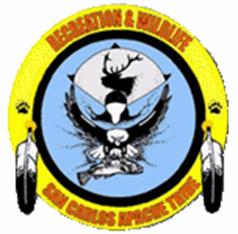 